أركان البحث العلميدشن سعادة عميد كلية التربية بالزلفي د عبدالله بن خليفة السويكت أركان البحث العلمي في جميع أقسام الكلية يوم الخميس 2 /2 /1435هـ بحضور وكلاء الكلية وأعضاء هيئة التدريس، وكان الهدف من إنشاء أركان البحث العلمي في الأقسام التعريف بالإنتاج البحثي لأعضاء هيئة التدريس وابتكاراتهم وكذلك الطلاب والطالبات وخطة وكالة الكلية للدراسات العليا والبحث العلمي أن تكون هذه الأركان نواة لمعرض دائم للبحث العلمي والابتكار في الكلية بمشيئة الله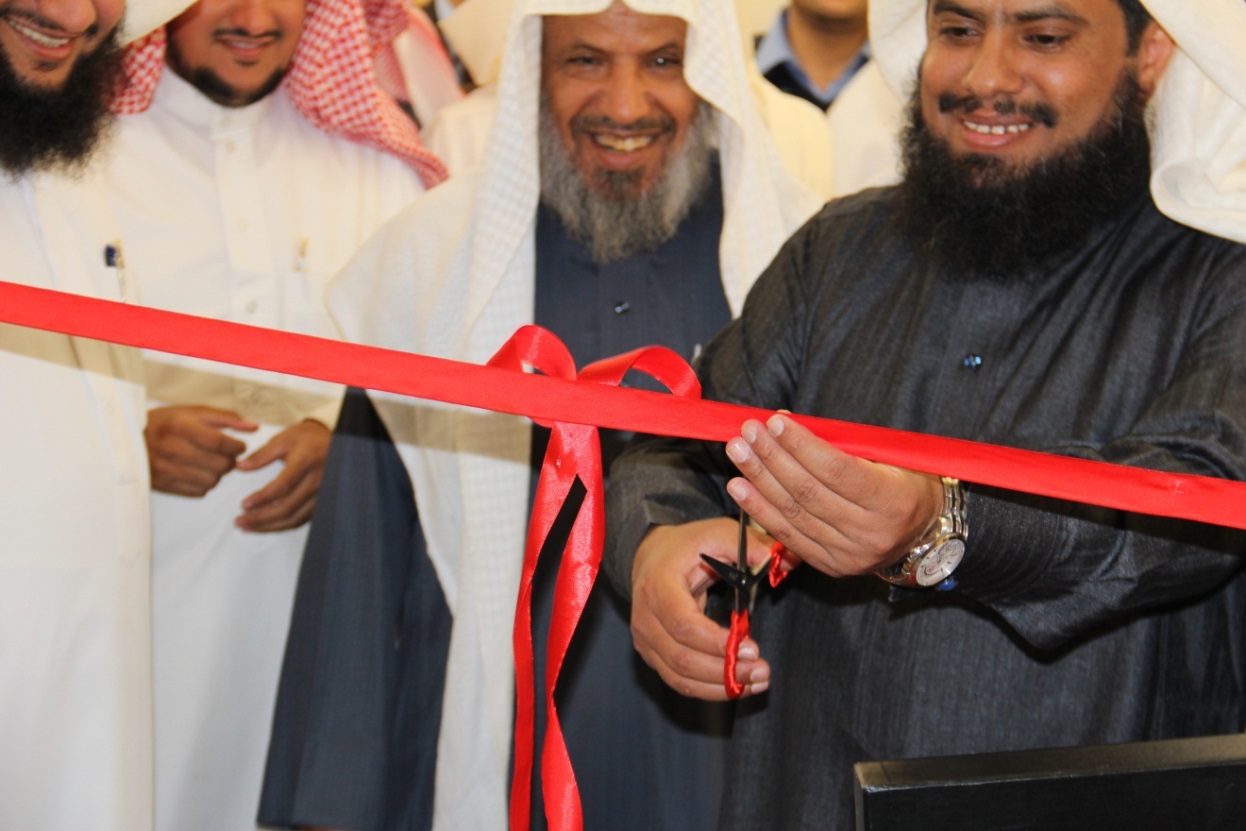 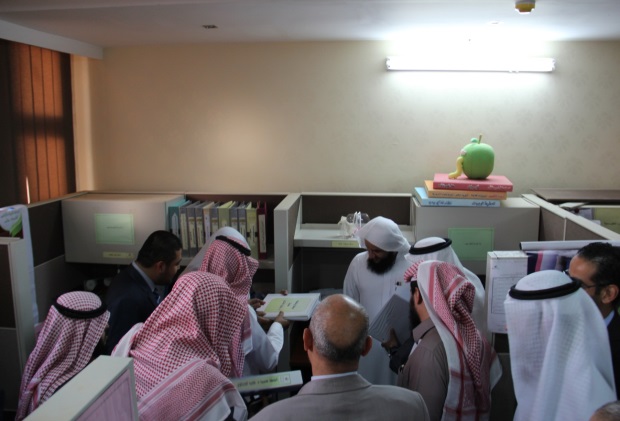 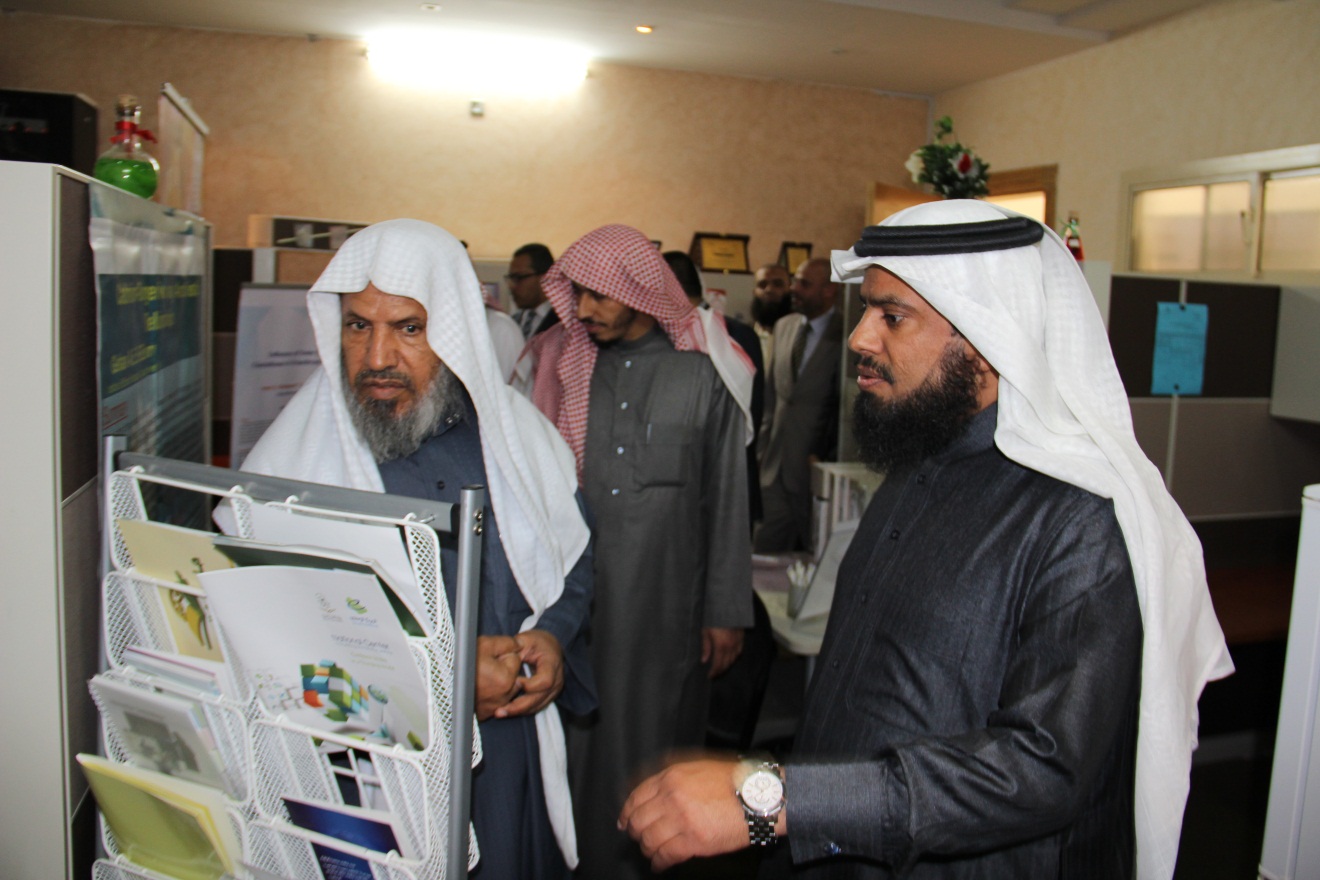 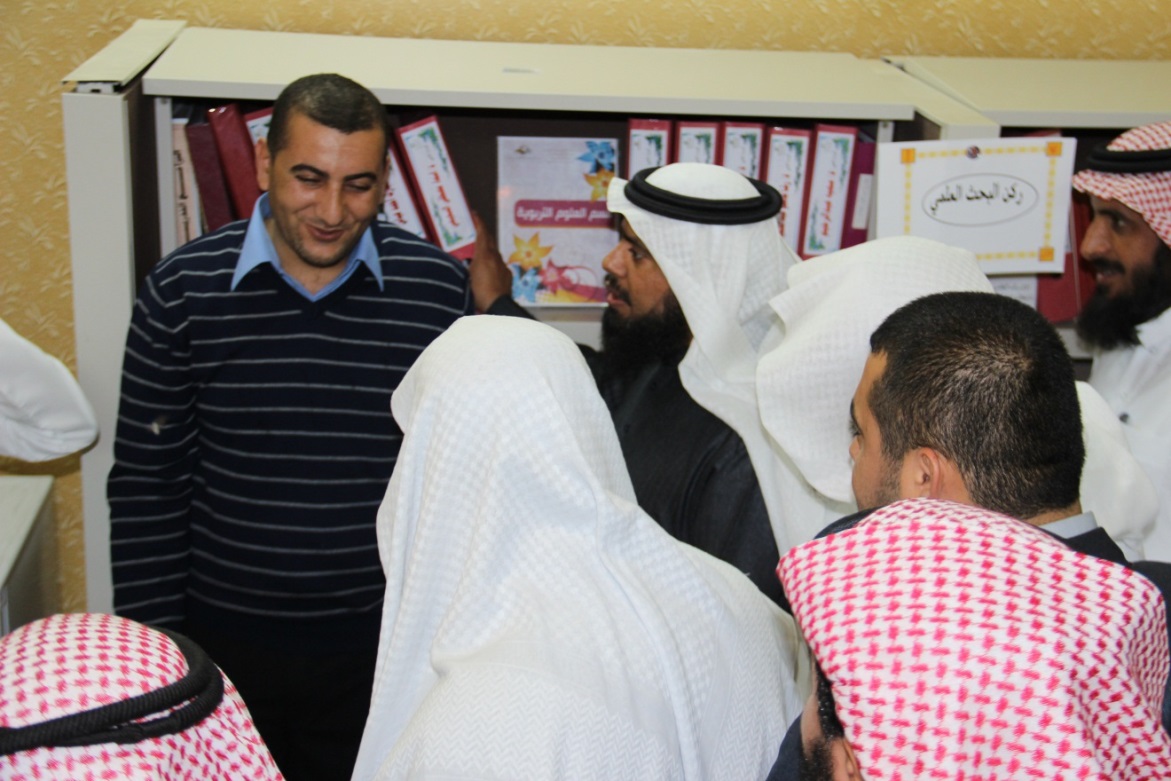 